Тема: Сахароза, свойства, строение, получение.Цели урока: формирование у учащихся первоначальных знаний о дисахаридахЗадачи:- образовательные: на примере сахарозы учащиеся знакомятся с дисахаридами, их строением, свойствами, нахождением в природе, получением в промышленности, биологической ролью в организме человека.-развивающие: стимулировать познавательный интерес к изучению предметов естественно- научного цикла через реализацию межпредметных связей химии с географией, биологией, историей, экологией; развивать экспериментальные умения, логическое мышление- делать выводы и обобщения, выдвигать гипотезы и подтверждать их экспериментально.-воспитательные: воспитание коллективизма, продуктивного сотрудничества со сверстниками и взрослыми в образовательной проектно- исследовательской, коммуникативной деятельности. Тип урока: урок-исследованиеПедагогические технологии и приемы: проблемное обучение, исследовательская технология, мозговой штурм.Формы организации познавательной деятельности: фронтальная, индивидуальная групповая исследовательская.Лабораторное оборудование: спиртовки, пробирки, водяная баня.Реактивы: на столах у учащихся находятся: растворы сахарозы, сульфата меди, гидроксида натрия, аммиачный раствор оксида серебра, серная кислота. Ход урока.Мотивационно- ориентировочный этап.Учитель: мы продолжаем изучать вещества, которые относятся к классу «Углеводы».Сегодня мы должны выяснить, какие еще есть соединения кроме моносахаридов, познакомиться с их строением, свойствами, получением.Актуализация знаний (фронтальная беседа)а) На какие группы делятся углеводы?б) Какие углеводы относятся к моносахаридам?в) Что характерно для строения глюкозы?г) Как можно доказать: 1.  Наличие  в молекуле глюкозы альдегидной  группы - COH .2.  Наличие гидроксильных групп  –OH.д) Чем по строению глюкоза отличается от фруктозы?е) Что происходит с молекулами глюкозы при её растворении в  воде?ж) Какие углеводы вы еще знаете?     3.  Изучение нового материала.Сахароза - представитель дисахаридов. а)  Сообщение учащегося: история появления сахара в Россииб)  Физические свойства сахарозы.в) Строение сахарозы:  Класс делится на три группы. Каждая группа выполняет эксперимент по индивидуальным заданиям. Перед началом работы- необходимо вспомнить правила техники безопасности. Группа 1. Задание: проверить реагирует ли сахароза со свежеприготовленным гидроксидом меди. Методика проведения: в пробирку налить 5 капель сахарозы, добавить каплю сульфата меди, а затем несколько капель гидроксида натрия до изменения цвета раствора. Сделать вывод: о наличии каких функциональных групп свидетельствует появление ярко синей окраски раствора. Группа 2. Задание: проделать опыт «Взаимодействие сахарозы с аммиачным раствором оксида серебра». Методика проведения:  в пробирку налейте 1-2мл раствора сахарозы и прилейте 1-2мл аммиачного раствора оксида серебра. Пробирку нагрейте на водяной бане. Что наблюдаете? Сделайте вывод: сравнив свойства сахарозы и глюкозы. Группа 3. Задание: проделать опыт «Гидролиз сахарозы».Методика проведения: в пробирку налить 1-2мл раствора сахарозы и добавить несколько капель разбавленной серной кислоты. Пробирку нагреть на водяной бане 5-10 минут. В охлажденный раствор добавить щелочь для нейтрализации кислоты, а затем 1-2мл аммиачного раствора оксида серебра и снова нагреть. Вывод:  какие процессы происходят с сахарозой при нагревании с серной кислотой? Почему после нагревания проба с аммиачным  раствором  оксида серебра дает положительный результат? После выполнения опытов, учащиеся 1 и 2 группы делают сообщения: а) В молекуле сахарозы имеются спиртовые (гидроксильные группы –OH) она проявляет свойства многоатомных спиртов.б) Раствор сахарозы не дает положительную реакцию с аммиачным раствором оксида серебра, следовательно не имеет альдегидную группу               -COH.в) Третья группа: при нагревании сахарозы с серной кислотой происходит её гидролиз- образуется глюкоза, которая и дает положительную реакцию. Сахароза- дисахарид. Она относиться к не восстанавливающим так как не имеет альдегидной группы и не дает реакции с аммиачным раствором оксида серебра. Сахароза, как и глюкоза имеет изомеры: лактоза(молочный сахар), мальтоза(солодовый сахар), в отличии от сахарозы они относятся к восстанавливающим сахарам. Составление уравнений гидролиза.                                 H+С12Н22О11 + Н2О ------> С6Н12O6 + С6Н12O6                                       глюкоза   фруктозаДемонстрация опыта с фруктозой: в пробирку с раствором фруктозы добавить резорцин и концентрированную соляную кислоту. Нагреть. Появляется вишнево- красное окрашивание. (Качественная реакция на фруктозу).Образование молекулы сахарозы. Сахароза образуется при взаимодействии молекул глюкозы и фруктозы. Уравнение на доске.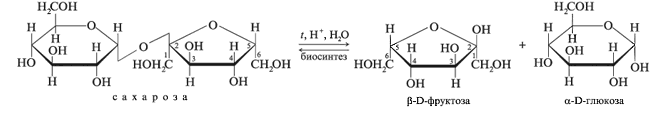 Учитель:  гидролиз называется инверсией, а полученная смесь инвертным сахаром (искусственный мед). По шкале сладости:  сахароза-100                                    фруктоза-173                                    инвертный сахар-130                                    глюкоза-74Явление гидролиза мы наблюдаем при варке варенья. Инверный сахар задерживает кристаллизацию сахарозы. Производство сахарозы. (Беседа)а)  Сахароза содержится  в сахарной свекле, в  сахарном тростнике.         Как её выделить? Учащиеся выдвигают предположения. б)  Получение сахарозы на сахарных заводах. (Самостоятельная работа учащихся с учебником  Г.Е. Рудзитис, Ф.Г. Фельдман. Органическая химия 10 класс)в) Применение сахарозы, биологическая роль- подготовить сообщения к следующему уроку.                                         6.  Закрепление.а) Составить уравнения реакций, при помощи которых можно осуществить следующие превращения: б) Как отличить раствор сахарозы от глюкозы?в)Задача: К раствору глюкозы массой 360гр и массовой долей растворенного вещества 10%  прибавили  аммиачный раствор оксида серебра.  Определите массу осадка, если выход продукта реакции 80%.                             7.РефлексияУчитель: подведем итоги нашего урока: а) Что запомнили? б) Что поняли?в) Чему научились?Задание на дом: учебник химии «Дисахариды»ЛитератураГабриэлян О.С. Химия 10 классГабриэлян О.С. Остроумов И.Г. Книга учителя химии 10 классРудзитис Г.Е. Фельдман Ф.Г.  Органическая химия 10 класс